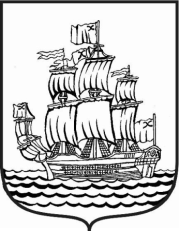 МУНИЦИПАЛЬНОЕ ОБРАЗОВАНИЕМУНИЦИПАЛЬНЫЙ ОКРУГ АДМИРАЛТЕЙСКИЙ ОКРУГМЕСТНАЯ АДМИНИСТРАЦИЯСанкт - Петербург 			                                                от 05 октября 2020 года«Об утверждении Положения об организации благоустройства и осуществлению работ в сфере озеленения на территории МО Адмиралтейский округ»	В соответствии с положениями Федерального закона «Об общих принципах организации местного самоуправления в Российской Федерации», Закона Санкт-Петербурга «Об организации местного самоуправления в                        Санкт-Петербурге», Устава МО Адмиралтейский округ местная Администрация МО Адмиралтейский округ постановляет: Утвердить Положение об организации благоустройства и осуществлению работ в сфере озеленения на территории МО Адмиралтейский округ согласно Приложению к настоящему Постановлению;Признать утратившим силу Постановление местной Администрации МО Адмиралтейский округ от 31.12.2014 № 98; Настоящее Постановление вступает в силу со дня его официального опубликования (обнародования).Глава местной АдминистрацииМО Адмиралтейский округ                                                                          Н.В. КрыловПриложение  к Постановлению местной Администрации МО Адмиралтейский округ от 05 октября 2020 года № 05.10-1ПОЛОЖЕНИЕ об организации благоустройства и осуществлению работ в сфере озеленения на территории МО Адмиралтейский округНастоящее Положение разработано в целях реализации местной Администрацией МО Адмиралтейский округ вопросов местного значения, предусмотренных подпунктами 9 и 9-1 пункта 2 статьи 10 Закона                         Санкт-Петербурга от 23.09.2009 № 420-79 «Об организации местного самоуправления в Санкт-Петербурге».Реализация вопроса местного значения «организация благоустройства территории муниципального образования муниципальный округ Адмиралтейский округ» включает в себя:а) обеспечение проектирования благоустройства при размещении элементов благоустройства, указанных в подпунктах г) – ж) настоящего пункта;б) содержание внутриквартальных территорий в части обеспечения ремонта покрытий, расположенных на внутриквартальных территориях, и проведения санитарных рубок (в том числе удаление аварийных, больных деревьев и кустарников) на территориях, не относящихся к территориям зеленых насаждений в соответствии с законом Санкт-Петербурга;в) размещение, содержание спортивных, детских площадок, включая ремонт расположенных на них элементов благоустройства, на внутриквартальных территориях;г) размещение контейнерных площадок на внутриквартальных территориях, ремонт элементов благоустройства, расположенных на контейнерных площадках;д) размещение, содержание, включая ремонт, ограждений декоративных, ограждений газонных, полусфер, надолбов, приствольных решеток, устройств для вертикального озеленения и цветочного оформления, навесов, беседок, уличной мебели, урн, элементов озеленения, информационных щитов и стендов; е) размещение планировочного устройства, за исключением велосипедных дорожек, размещение покрытий, предназначенных для кратковременного и длительного хранения индивидуального автотранспорта, на внутриквартальных территориях;ж) временное размещение, содержание, включая ремонт, элементов оформления Санкт-Петербурга к мероприятиям, в том числе культурно-массовым мероприятиям, городского, всероссийского и международного значения на внутриквартальных территориях.Реализация вопроса местного «осуществление работ в сфере озеленения на территории муниципального образования муниципальный округ Адмиралтейский округ» включает в себя:а) организацию работ по компенсационному озеленению в отношении территорий зеленых насаждений общего пользования местного значения, осуществляемому в соответствии с законом Санкт-Петербурга;б) содержание, в том числе уборку, территорий зеленых насаждений общего пользования местного значения (включая расположенных на них элементов благоустройства), защиту зеленых насаждений на указанных территориях;в) проведение паспортизации территорий зеленых насаждений общего пользования местного значения на территории муниципального образования, включая проведение учета зеленых насаждений искусственного происхождения и иных элементов благоустройства, расположенных в границах территорий зеленых насаждений общего пользования местного значения;г) создание (размещение), переустройство, восстановление и ремонт объектов зеленых насаждений, расположенных на территориях зеленых насаждений общего пользования местного значения;3. 	Деятельность по реализации вопроса местного значения, предусмотренного пунктом 1 настоящего Положения, направлена на достижение следующих целей и задач:а) обеспечение благоприятных условий проживания для жителей муниципального образования;  б) создание условий для отдыха и занятия спортом на территории муниципального образования; в) формирование комфортной городской среды и благоприятных условий для жизнедеятельности населения муниципального образования;г) обеспечение доступности городской среды для маломобильных групп населения на территориях дворов муниципального образования;д) создание комфортных условий для отдыха на территории муниципального образования;е) обеспечение чистоты и порядка на территориях дворов, расположенных на территории муниципального образования.4. 	Деятельность по реализации вопроса местного значения, предусмотренного пунктом 2 настоящего Положения, направлена на достижение следующих целей и задач:а) обеспечение благоприятных условий проживания для жителей муниципального образования;  б) создание комфортных условий для отдыха на территории муниципального образования;в) обеспечение сохранности и восстановление зелёных насаждений на территории муниципального образования; г) формирование у населения муниципального образования бережного отношения к зеленым насаждениям;д) обеспечение чистоты и порядка на территориях зеленых насаждений общего пользования местного значения (включая расположенных на них элементов благоустройства), расположенных на территории муниципального образования.5.  	Реализация вопросов местного значения, предусмотренных пунктами 1 и 2 настоящего Положения, осуществляется на основании ежегодно разрабатываемой и утверждаемой местной администрацией муниципальной программы по каждому из них.6. 	Муниципальная программа формируется на срок, соответствующий сроку действия решения Муниципального Совета МО Адмиралтейский округ об утверждении местного бюджета на очередной финансовый год и на плановый период.7. 	Муниципальная программа формируется с момента вступления в силу правового акта местной администрации о начале подготовки проекта местного бюджета на очередной финансовый год.8. 	При формировании муниципальной программы подлежат учету предложения жителей муниципального образования, а также предложения органов государственной власти, общественных объединений, граждан и юридических лиц,  поступившие в местную администрацию. При необходимости муниципальная программа корректируется в процессе ее исполнения.9. 	Муниципальная программа содержит перечень запланированных работ, определяет сроки и место их проведения, расходы на их проведение.10. 	Проведение работ осуществляется посредством заключения муниципальных контрактов. 11. Сформированная муниципальная программа утверждается местной администрацией до дня внесения на рассмотрение Муниципального Совета МО Адмиралтейский округ проекта решения о местном бюджете муниципального образования на очередной финансовый год.12.	Финансирование мероприятий, предусмотренных программами, осуществляется за счет средств местного бюджета на соответствующий финансовый год, в том числе с учетом субсидии, предоставляемой местному бюджету из бюджета Санкт-Петербурга в порядке Закона Санкт-Петербурга от 23.09.2020 № 419-94 «О межбюджетных трансфертах бюджетам внутригородских муниципальных образований Санкт-Петербурга из бюджета Санкт-Петербурга».  13. 	Контроль за соблюдением настоящего Положения осуществляется в соответствии с действующим законодательством и Уставом МО Адмиралтейский округ.ПОСТАНОВЛЕНИЕ № 05.10-1